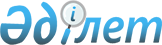 Об оказании материальной помощи участникам и инвалидам Великой Отечественной войны по расходам на содержание жилища и оплату коммунальных услуг
					
			Утративший силу
			
			
		
					Решение XLV сессии III созыва Карагандинского городского Маслихата от 31 января 2007 года N 10. Зарегистрировано Управлением юстиции города Караганды 15 февраля 2007 года за N 8-1-51. Утратило силу решением Карагандинского городского маслихата от 19 декабря 2012 года N 115      Сноска. Утратило силу решением Карагандинского городского маслихата от 19.12.2012 N 115 (вводится в действие со дня первого официального опубликования).

      В соответствии с Бюджетным кодексом Республики Казахстан, Законом Республики Казахстан "О льготах и социальной защите участников, инвалидов Великой Отечественной войны и лиц, приравненных к ним", Карагандинский городской маслихат РЕШИЛ:



      1. Оказать материальную помощь участникам и инвалидам Великой Отечественной войны по расходам на содержание и оплату коммунальных услуг, в размере 2,2 месячных расчетных показателей, ежемесячно.



      2. Уполномоченному органу государственному учреждению "Отдел занятости и социальных программ города Караганды" (далее - Отдел):

      1) обеспечить ежемесячно, своевременность назначения и выплаты материальной помощи участникам и инвалидам Великой Отечественной войны, по расходам на содержание жилища и оплату коммунальных услуг, на лицевые счета по спискам Отдела, а лица имеющие право на получение материальной помощи, не состоящие в списках Отдела, подают заявление с указанием номера лицевого счета получателя пенсии или пособия, открытого в организациях, имеющих соответствующую лицензию на осуществление банковских операций, согласно документам, подтверждающим в установленном порядке принадлежность лица к той или иной вышеуказанной категории;

      2) зачисление сумм материальной помощи производится на лицевые счета в организациях, имеющих соответствующую лицензию на осуществление банковских операций, по спискам Отдела;

      3) произвести финансирование расходов на оказание материальной помощи за счет средств предусмотренных по программе 007 "Социальная помощь отдельным категориям граждан по решению местных представительных органов".



      3. Контроль за выполнением настоящего решения возложить на постоянную комиссию по вопросам труда, развития социальной сферы и социальной защиты населения (председатель Оспанова Майра Мажкеновна).



      4. Настоящее решение вводится в действие по истечении десяти календарных дней после дня их первого официального опубликования.      Председатель очередной

      XLV сессии городского

      маслихата III созыва                       М. Оспанова      Секретарь городского маслихата             К. Бексултанов
					© 2012. РГП на ПХВ «Институт законодательства и правовой информации Республики Казахстан» Министерства юстиции Республики Казахстан
				